Your recent request for information is replicated below, together with our response.Can you provide information in relation to Dundee City Council's School Exclusion Zones programme which was introduced as part of the active travel initiative?The information being requested is below:The total number of tickets issued to vehicles for entering or parking the exclusion zones during the enforcement times outside all schools where the restrictions are in place (including the schools added to the scheme in Autumn 2023) for 2022 and 2023, broken down by month and school.The schools and streets covered by the School Exclusion Zones programme are:Fintry Primary School - Findcastle Place, Findcastle Street, Finavon Terrace, Findcastle Terrace North East Campus (Longhaugh Primary School, St Francis RC Primary School & Quarryview Nursery) - Lothian Crescent Coldside Campus (Rosebank Primary School, Our Lady’s RC Primary School & Frances Wright Nursery) - Annan Terrace, Kidd Street, Ann Street, Whistlers Way, Nelson StreetSt Andrews RC Primary School - St Leonard Road, St Leonard Terrace, St Leonard Way, St Leonard Place, St Mary's Road Downfield Primary School - Haldane Crescent, Haldane Place, Haldane Terrace, Haldane StreetCraigiebarns Primary School - Scotston Gardens, Brington Place, Brington Road, Dalcraig Crescent, Gardyne Place, Craigiebarn RoadSt Mary's RC Primary School - St Mary's LaneForthill Primary School - Finty PlaceEastern Primary School - Camperdown Street, Church Street, Seafield Road, Harley Street, Stanley RoadMill O’ Mains Primary School - Orchard Court, Barnes of Claverhouse Road, Bleachfield The restrictions are in place during term times at 8.30am - 9.15am & 3.00pm - 3.30pm.I must first of all advise you that Police Scotland do not issue RTFPNS (Parking) Notices in Dundee and as such, in terms of Section 17 of the Freedom of Information (Scotland) Act 2002, this represents a notice that statistics regarding RTFPNS are not held by Police Scotland.Police Scotland do however issue driving offences for Prohibition of Driving (Nat Codes 305019/ 305029 and 305032) and can confirm the following: From the 1st January 2022 to the 31st December 2022, there were no driving offences given in the locations specified above. From the 1st January 2023 to the 14th November 2023, there were 22 driving offences within the locations specified. 18 were issued in the area of St Andrews RC Primary School in March 2023. 4 were issued in the area of Coldside Campus in March 2023. If you require any further assistance please contact us quoting the reference above.You can request a review of this response within the next 40 working days by email or by letter (Information Management - FOI, Police Scotland, Clyde Gateway, 2 French Street, Dalmarnock, G40 4EH).  Requests must include the reason for your dissatisfaction.If you remain dissatisfied following our review response, you can appeal to the Office of the Scottish Information Commissioner (OSIC) within 6 months - online, by email or by letter (OSIC, Kinburn Castle, Doubledykes Road, St Andrews, KY16 9DS).Following an OSIC appeal, you can appeal to the Court of Session on a point of law only. This response will be added to our Disclosure Log in seven days' time.Every effort has been taken to ensure our response is as accessible as possible. If you require this response to be provided in an alternative format, please let us know.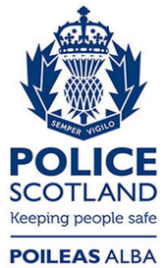 Freedom of Information ResponseOur reference:  FOI 23-2888Responded to:  23rd November 2023